SERVIÇO PÚBLICO FEDERAL 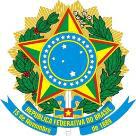 CONSELHO REGIONAL DE MEDICINA VETERINÁRIA DO ESTADO DE GOIÁSREQUERIMENTO DE CANCELAMENTO DE INSCRIÇÃO DE CONSULTÓRIO NO CPFDADOS DO ESTABELECIMENTO Autorizo que a comunicação do processo seja feita por e-mail. Não autorizo que a comunicação do processo seja feita por e-mail. Encaminhar resposta via correios no endereço:      , CEP:      , Município:      , Estado:      . Estou ciente de que o tratamento dos meus dados pessoais pelo CRMV-GO é condição indispensável para a prestação de serviços pelo órgão ou para o exercício dos meus direitos (Lei 13.709/2018 artigo 9° §3°). Os direitos do titular estão elencados no capítulo III artigo 17 e 18 da Lei 13.709/2018.Nesses termos, peço o deferimento.Em:   /  /     Assinatura do proprietárioCPF:      CPFNº Inscrição CRMV-GONº Inscrição CRMV-GO  E-mail  E-mail  E-mail  E-mailNome do proprietárioNome do proprietárioNome do proprietárioNome do proprietário Nome fantasia Nome fantasia Nome fantasia Nome fantasia Nome fantasia Nome fantasia Nome fantasia Nome fantasiaPreenchimento obrigatórioPreenchimento obrigatórioPreenchimento obrigatórioPreenchimento obrigatórioSenhor Presidente, Venho à presença de Vossa Senhoria requerer o cancelamento de registro no CRMV-GO do consultório registrado em meu CPF no endereço informado acima, pelo(s) motivo(s) a seguir:Senhor Presidente, Venho à presença de Vossa Senhoria requerer o cancelamento de registro no CRMV-GO do consultório registrado em meu CPF no endereço informado acima, pelo(s) motivo(s) a seguir:Senhor Presidente, Venho à presença de Vossa Senhoria requerer o cancelamento de registro no CRMV-GO do consultório registrado em meu CPF no endereço informado acima, pelo(s) motivo(s) a seguir:Senhor Presidente, Venho à presença de Vossa Senhoria requerer o cancelamento de registro no CRMV-GO do consultório registrado em meu CPF no endereço informado acima, pelo(s) motivo(s) a seguir:Senhor Presidente, Venho à presença de Vossa Senhoria requerer o cancelamento de registro no CRMV-GO do consultório registrado em meu CPF no endereço informado acima, pelo(s) motivo(s) a seguir:Senhor Presidente, Venho à presença de Vossa Senhoria requerer o cancelamento de registro no CRMV-GO do consultório registrado em meu CPF no endereço informado acima, pelo(s) motivo(s) a seguir:Senhor Presidente, Venho à presença de Vossa Senhoria requerer o cancelamento de registro no CRMV-GO do consultório registrado em meu CPF no endereço informado acima, pelo(s) motivo(s) a seguir:Senhor Presidente, Venho à presença de Vossa Senhoria requerer o cancelamento de registro no CRMV-GO do consultório registrado em meu CPF no endereço informado acima, pelo(s) motivo(s) a seguir:I – Motivos:      I – Motivos:      I – Motivos:      I – Motivos:      I – Motivos:      I – Motivos:      I – Motivos:      I – Motivos:      